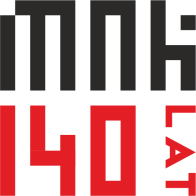 1-8 maja w MNK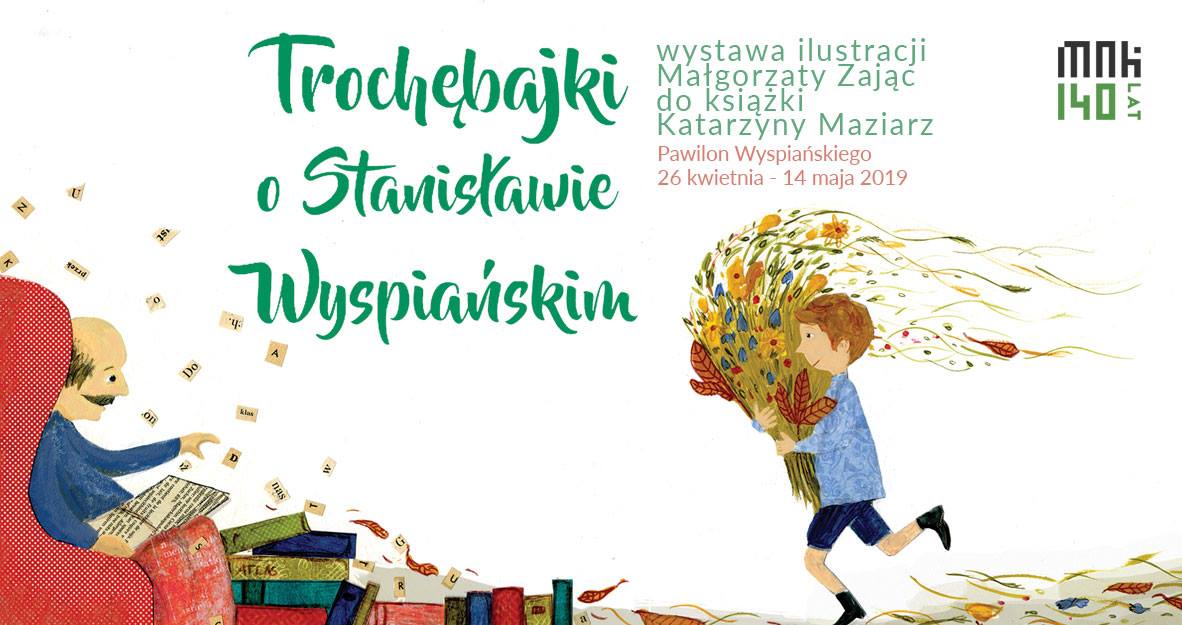 „Trochębajki o Stanisławie Wyspiańskim” w jego pawilonieWe wtorek 30 kwietnia o godz. 17.00 w Pawilonie Wyspiańskiego (plac Wszystkich Świętych 2) zostanie otwarta wystawa, na której można zobaczyć przygotowane przez Małgorzatę Zając przepiękne ilustracje do książki Katarzyny Maziarz „Trochębajki o Stanisławie Wyspiańskim”. To wydawnictwo Muzeum Narodowego w Krakowie, złożone z opowiadań, w których świat wyobraźni przeplata z tym rzeczywistym sprzed ponad stu lat. Jest tam Staś Wyspiański i Dziad Proszalny spod kościoła Mariackiego, duch króla Kazimierza, nawet piec z bronowickiej chaty. A w każdej historii kryje się ziarnko prawdy. Autorka książki, Katarzyna Maziarz, absolwentka filologii polskiej na Uniwersytecie Pedagogicznym w Krakowie na co dzień pracuje w Dziale Edukacji MNK, tworząc programy dla rodzin i najmłodszych zwiedzających. Jest miłośniczką Młodej Polski i brudzących się w muzeum dzieci. Jej opowiadania zyskały niebanalną szatę graficzną dzięki ilustracjom Małgorzaty Zając – graficzki, absolwentki Akademii Sztuk Pięknych w Krakowie, która wykorzystuje różnorodne techniki, aby jak najlepiej przedstawić daną opowieść. Malarski świat wyobraźni Stanisława Wyspiańskiego, pełen roślin i duchów, jest jej szczególnie bliski. Z obiema autorkami można porozmawiać podczas wtorkowego spotkania w Pawilonie Wyspiańskiego o godz. 17.00. Książkę można kupić m.in. w sklepie internetowym MNK: mnk.pl/sklep/produkt/trochebajki-o-stanislawie-wyspianskimFinisaż wystawy „Wyspiański” w MNKDługi weekend to ostatnia szansa na obejrzenie wystawy Muzeum Narodowego w Krakowie „Wyspiański”, która będzie otwarta tylko do 5 maja. Zwiedziło ją dotychczas ponad 257 tys. osób. Muzeum zadbało o finisażowe atrakcje. W sobotę 4 maja po raz ostatni po wystawie oprowadzi jej kuratorka Danuta Godyń, a od godz. 21 do 23 zapraszamy na oparty na motywach twórczości Stanisława Wyspiańskiego mapping – spektakularną multimedialną instalację na fasadzie Gmachu Głównego MNK. W oprowadzaniu można wziąć udział, kupując bilet wstępu na wystawę, uczestnictwo w mappingu jest bezpłatne.Zamknięcie wystawy „Wyspiański” nie oznacza całkowitego pożegnania z twórczością tego artysty. Choć większość znanych dzieł z kolekcji MNK musi odpocząć po półtorarocznej ekspozycji, od 17 maja w Gmachu Głównym MNK będzie można oglądać ekspozycję „Wyspiański. Posłowie”, na którą złożą się m.in. prace artysty wypożyczone z kolekcji prywatnych oraz dzieła jego uczniów.Godziny otwarcia MNK w czasie majówki:1 maja (Święto Pracy) - wszystkie oddziały godz. 10.00-16.00
2 maja - według nowych godzin otwarcia3 maja (Święto Konstytucji 3 Maja) - wszystkie oddziały godz. 10.00-16.00A oto godziny otwarcia Muzeum Narodowego od maja 2019:poniedziałek - nieczynne
wtorek – piątek:
Gmach Główny: 9.00-18.00 
Uwaga: wystawa Wyspiański ze względów konserwatorskich czynna do godziny 16.00 
Galeria Sztuki Polskiej XIX wieku w Sukiennicach: 9.00-18.00
Kamienica Szołayskich im. Feliksa Jasieńskiego: 9.00-17.00
pozostałe oddziały: 9.00-16.00sobota:
wszystkie oddziały: 10.00-18.00niedziela:
wszystkie oddziały: 10.00-16.00 - wstęp wolny do galerii stałych! Wystawy czasoweGmach Głównyal. 3 Maja 1WAJDA 06.04.2019–08.09.2019Wyspiański - FINISAŻ WYSTAWY28.11.2017 – 5.05.2019Leonardo da Vinci: Dama z gronostajem19.05 – 30.11.2019Sytuacja się zmieniła. Sztuka polska XX i XXI wieku20.04.2018 – 22.12.2019Moc natury. Henry Moore w Polsce22.02.2019-30.06.2019Wystawa plenerowa, również w oddziałach: Muzeum im. Emeryka Hutten – Czapskiego, Pawilon Józefa Czapskiego (ul. Piłsudskiego 12), Ośrodek Kultury Europejskiej EUROPEUM (pl. Sikorskiego 6), Kamienica Szołayskich im. Feliksa Jasieńskiego (pl. Szczepański 9).Ośrodek Kultury Europejskiej EUROPEUMpl. Sikorskiego 6Jan van Os: Bukiet kwiatów20.03 – 12.05.2019Muzeum im. Emeryka Hutten – Czapskiegoul. Piłsudskiego 12Ciężka ręka sprawiedliwości - wina, prawo, kara05.03.2019  –  28.07.2019A ślady zasypał piasek… Numizmatyczne i archeologiczne skarby żołnierzy 2. Korpusu Polskich Sił Zbrojnych04.10.2018 – 26.05.2019Dom Jana Matejkiul. Floriańska 41Wit Stwosz w twórczości Jana Matejki  07.03 – 09.06 2019Kamienica Szołayskich im. Feliksa Jasieńskiego
pl. Szczepański 9Kraków 190022.06.2018 – 02.06.2019Szuflada SzymborskiejDo 31.12.2019Muzeum Karola Szymanowskiego w willi „Atma”Ul. Kasprusie 19Tatrzańskie pejzaże Stanisława Witkiewicza i Walerego Eljasza-Radzikowskiego11.12.2018 – 31.03.2019Pałac PrezydenckiWarszawa, ul. Krakowskie Przedmieście 46/48Oblicza Polski – oblicza Polaków20.02.2019 – 09.02.2020Wydarzenia4 SOBOTAFINISAŻ WYSTAWY „WYSPIAŃSKI”12:00 Oprowadzanie kuratorskie po wystawieprowadzenie: Danuta Godyń / Gmach Główny, al. 3 Maja 1, wystawa „Wyspiański” / wstęp wolny21:00-23:00 mapping: Wyspiańskiinstalacja wizualno-dźwiękowa na fasadzie Gmachu Głównego MNK, al. 3 Maja 1 / wstęp wolnyAktorzy Wajdypokaz filmu i spotkanie / prowadzenie: Łukasz Maciejewski / Gmach Główny, al. 3 Maja 1, sala AV / wstęp wolny16:30 Kino na fali zmian / film: Człowiek z marmuru19:00–20:00 goście: Jerzy Radziwiłowicz, Krystyna Zachwatowicz-Wajda5 NIEDZIELA12:00 Oprowadzanie kuratorskie: Moc natury. Henry Moore w Polsceprowadzenie: Agata Małodobry / początek: Gmach Główny, al. 3 Maja 1, wystawa „Moc natury. Henry Moore w Polsce” / wstęp wolny7 WTOREK10:15 Rozmowy o technologii. Techniki rysunkowespotkanie dla seniorów / prowadzenie: Joanna Zaguła, Joanna Sobczyk / Gmach Główny, wystawa „Czarno na białym. 200 lat rysunku na krakowskiej ASP” / wstęp: 1 zł16:00 Szkoła interpretacji: Jak uwolnić dzieło sztuki?szkolenie dla nauczycieli, edukatorów i animatorów kultury / Gmach Główny, al. 3 Maja 1 / udział: 50 zł16:30 Oprowadzanie tematyczne: Poetyka symbolu w twórczości Andrzeja Wajdyprowadzenie: Justyna Majewska / Gmach Główny, al. 3 Maja 1, wystawa „Wajda” / wstęp w cenie biletu na wystawę16:45 Spotkanie dla dzieci: Do dzieła! Broń i Barwazajęcia dla dzieci w wieku 6–10 lat / prowadzenie: Marta Wojtyś-Kipiel / Kamienica Szołayskich, pl. Szczepański 9, wystawa „Kraków 1900” / udział: 5 zł18:00 Grafika Stanisława Wyspiańskiegowykład: Krystyna Kulig-Janarek / Dom Józefa Mehoffera, ul. Krupnicza 26 / wstęp wolny8 ŚRODA14:30  Środy w cieniu sztuki: Szuflada Szymborskiejoprowadzanie dla dorosłych i młodzieży: Katarzyna Oczkowska / Kamienica Szołayskich, pl. Szczepański 9, wystawa „Szuflada Szymborskiej” / wstęp wolny16:00 W cieniu wiązu: Magia kwiatów – inspiracja artystówwykład: Hanna Kuciel / Dom Józefa Mehoffera, ul. Krupnicza 26 / wstęp wolny18:00 Wajda: od Akademii Sztuk Pięknych do roli narodowego reżyserawykład: prof. dr hab. Tadeusz Lubelski / Gmach Główny, al. 3 Maja 1 / wstęp wolny